.ATIVIDADE 04Observe a tabela: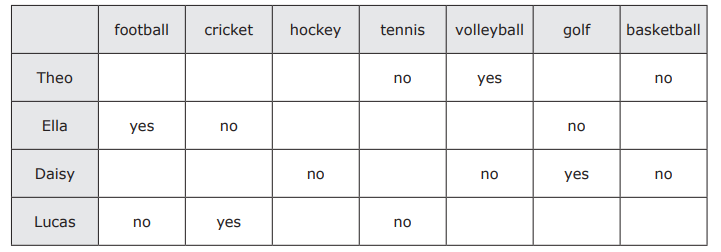 Agora, complete as frases de acordo com o exemplo:Theo likes volleyball. He dislikes tennis and basketball. Ella likes _________________________________________________________.She dislikes _______________________________________________________.Daisy likes _______________________________________________________.She dislikes _______________________________________________________.Lucas ___________________________________________________________.He ______________________________________________________________. 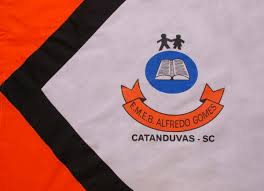 ESCOLA MUNICIPAL DE EDUCAÇÃO BÁSICA ALFREDO GOMES.DIRETORA: IVÂNIA NORA.ASSESSORA PEDAGÓGICA: SIMONE ANDRÉA CARL.ASSESSORA TÉCNICA ADM.: TANIA N. DE ÁVILA.PROFESSOR:GIOVANI CAVALHEIRO DISCIPLINA: LÍNGUA  INGLESACATANDUVAS – SCANO 2020  - TURMA 4º ANO